WKU Small Business Accelerator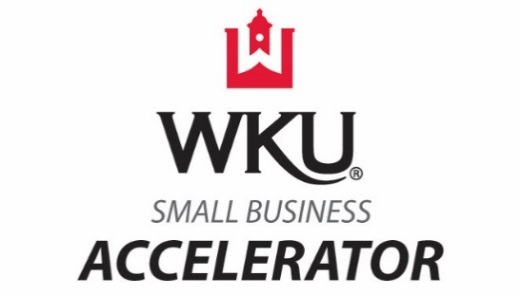 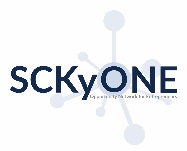 Mentor/Service Provider Assistance Request FormDate: __________________________________First and Last Name: ________________________________________Company Name: ___________________________________________Address:  __________________________________________________________________________________Phone Number: ____________________________     Email: _________________________________________Identify all of the communication options to which your company has access:  Email  In-Person Office Visit   Telephone  Teleconference  Text Message  Video ConferenceBriefly describe your company’s business model:Please identify your company’s stage?  Pre-Company  Early Stage Startup  Established <5 Years  Established >5 Years  Funded  Seeking Funding  Other:   ___________________ ____________________________      Identify 3-5 areas in which you are seeking information from a mentor/service provider:  Business Accounting/Budget  Business Plan  Buy/Sell Business  Cash Flow Management  Customer Relations  eCommerce  Financing/Capital  Franchising  Government Contracting  Human Resources/Managing Employees  International Trade  Legal Issues  Managing a Business  Marketing/Sales  Other: _____________________________________  Product Development  Prototyping  Startup Assistance  Tax Planning  Technology/ITHave you ever worked with a mentor?       Yes	  NoTo request a specific mentor, identify the mentor here: _____________________________________________Do you know anyone who may be interested in being a mentor in our network? If so, please refer them here:First and Last Name: ______________________________________________      Phone Number: _____________________________      Email:   _______________________________________________How did you hear about the WKU Small Business Accelerator Mentor Network?  Referral: ____________________________  Social Media  Newsletter  Other:  ____________________________Please return the completed form to Jeff Hook at william.hook@wku.edu. 	